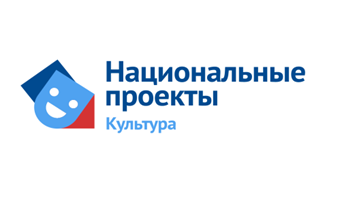 Красносопкинский СДК – филиал №10МБУК «Назаровский РДК»Положение Хор русской народной песни  «Околица»2022-23г.                                                                                                    Руководитель:	Заховаева С.В.п. Красная Сопка2022 – 2023 г.Утверждаю							Директор МБУК «Назаровский РД							_________ Лопатина И.В.							«___» _________2022-23 г.1.ОБЩИЕ ПОЛОЖЕНИЯ1.1. Настоящее Положение регулирует деятельность хора «Околица» Красносопкинского СДК (далее хор «Околица») филиала №10 Муниципального Бюджетного учреждения культуры «Назаровский районный Дом Культуры» (далее – МБУК «Назаровский РДК»).1.2. Хор «Околица» - это добровольное объединение, образованное с целью вовлечения взрослого населения от 30 до 65 лет, для участия в совместной  творческой деятельности в свободное от работы время, управление которой осуществляет руководитель группы. 1.3 Хор «Околица» создан и функционирует на базе Красносопкинского СДК филиала №10 МБУК «Назаровский РДК».1.4. Хор «Околица» осуществляет свою деятельность в соответствии с нормативными документами МБУК «Назаровский РДК», с настоящим Положением.1.5.  Хор «Околица» может иметь свой девиз, эмблему.1.6. Репетиции хора «Околица» проводятся каждый вторник и четверг (с  16.00 до 18.00), за исключением летнего периода по заранее составленному плану работы на год.2. ЦЕЛИ И ЗАДАЧИ2.1.  Задачи хора «Околица» - активный поиск и развитие творческих способностей участников; 2.2. В своей деятельности хор «Околица» решает следующие задачи:- повысить интерес к творческой деятельности СДК;- совершенствование творческих навыков;- стимулирование дружеского общения участников;- принимать участие в различных концертах, конкурсах, фестивалях;3. ЧЛЕНСТВО В ГРУППЕ3.1. Членами хора «Околица» могут быть все желающие (от 30 до 65 лет), проживающие на территории Красносопкинского поселения.3.2. Приём в члены хора «Околица», выход из неё осуществляется на основе личного желания.3.3. Члены хора имеют право:выступать с какой-либо инициативой;запрашивать и получать полную информацию о планах клубного формирования на год;обращаться к руководителю хора по любым вопросам, связанным с его деятельностью;получать от руководителя хора организационную, консультативную помощь.3.4 Члены хора  обязаны:соблюдать требования и инструкции по технике безопасности и охране труда, санитарные нормы и правила.4. СОДЕРЖАНИЕ ДЕЯТЕЛЬНОСТИ4.1. Хор «Околица» осуществляет свою деятельность на бесплатной добровольной основе.4.2. Творческо-организационная работа в хоре «Околица» предусматривает:развитие творческих, вокальных способностей личности в процессе участия в творческом процессе;участие в социально-значимой деятельности  коллектива хора.ведение отчетной документации по каждой встрече (журнал учета работы клубного формирования, фотоархив, сценарии);размещение текстовых отчетов с фотографиями о проводимых встречах в группу МБУК «Назаровский РДК» (в рубрику «Кружковая деятельность Назаровского района» по пятницам), на своей страничке в ВК.5. РУКОВОДСТВО И КОНТРОЛЬ КЛУБНОГО ФОРМИРОВАНИЯ5.1. Всю полноту ответственности за своевременность и качество выполнения целей и задач, возложенных на клубное формирование «КВУ» настоящим Положением, несёт руководитель Заховаева С.В.План развития  Хора «Околица»Красносопкинского СДК филиала №10 - МБУК «Назаровский РДК»на 2022 - 2023 годНаименование и форма мероприятияМесто проведенияДата Ответственное лицоСентябрь 2022Сентябрь 2022Сентябрь 2022Вводное занятие.Дыхательные упражнения. Артикуляционная гимнастика. Подбор репертуара. Распевка песни «Не грусти ,калина, над водою» слова и музыка Н.ВечеркинаКрасносопкинский  СДК -филиал №1001.09.2206.09.2208.09.2213.09.2215.09.2220.09.2222.09.2227.09.2229.09.22Заховаева С.В.ОктябрьОктябрьОктябрьДыхательные упражнения. Артикуляционная гимнастика. Распевка.  РНП «Я на печке молотила»                            из репертуара ансамбля «Любо-Мило». Повторение песни  «Не грусти ,калина, над водою» слова и музыка Н.Вечеркина             Красносопкинский  СДК -филиал №1004.10.2206.10.2211.10.2213.10.2218.10.2220.10.2225.10.2227.10.22Заховаева С.В.НоябрьНоябрьНоябрьДыхательные упражнения. Артикуляционная гимнастика. Распевка  РНП «Бабочка моторочка»  из репертуара хора «Раздолье».Повторение песен  РНП «Я на печке молотила», песни  «Не грусти ,калина, над водою» слова и музыка Н.Вечеркина             Красносопкинский  СДК -филиал №1001.11.2203.11.2208.11.2210.11.2215.11.2217.11.2222.11.2224.11.2229.11.22Заховаева С.В.ДекабрьДекабрьДекабрьыхательные упражнения. Артикуляционная гимнастика.Полбор репертуара. Распевка.   Песня «Златая Русь»     слова:  Н. Лебедок,    музыка: В.Клименко  Повторение песен  РНП «Я на печке молотила», песни  «Не грусти ,калина, над водою» слова и музыка Н.Вечеркина             Красносопкинский СДК – филиал №1001.12.2203.12.2208.12.2213.12.2215.12.2217.12.2222.12.2224.12.2229.12.22Заховаева С.В.Январь 2023Январь 2023Январь 2023Дыхательные упражнения. Артикуляционная гимнастика. Распевка.Песня «Эх, не пыли дорога»Слова и музыка В. ОпаринаПовторение песен  РНП «Я на печке молотила», песни  «Не грусти ,калина, над водою» слова и музыка Н.Вечеркина             Красносопкинский СДК – филиал №1010.01.2312.01.2317.01.2319.01.2324.01.2331.01.23Заховаева С.В.ФевральФевральФевральДыхательные упражнения. Артикуляционная гимнастика. Распевка.РНП «Бабочка моторочка» Из репертуара хора «Раздолье». Повторение песен  РНП «Я на печке молотила», «Эх, не пыли дорога» слова и музыка В. Опарина.Красносопкинский СДК – филиал №1002.02.2307.02.2309.02.2314.02.2316.02.2321.02.2328.02.23Заховаева С.В.МартМартМартДыхательные упражнения. Артикуляционная гимнастика. Распевка.Песен «Златая Русь»     слова:  Н. Лебедок,    музыка: В.Клименко  Повторение песен  РНП «Я на печке молотила», «Эх, не пыли дорога» слова и музыка В. Опарина.                  Красносопкинский СДК – филиал №1002.03.2307.03.2309.03.2314.03.2316.03.2321.03.2323.03.2328.03.2330.03.23Заховаева С.В.АпрельАпрельАпрельыхательные упражнения. Артикуляционная гимнастика. Распевка. Повторение песен  РНП «Я на печке молотила», «Эх, не пыли дорога» слова и музыка В. Опарина; «Златая Русь»     слова:  Н. Лебедок,    музыка: В.Клименко; песни  «Не грусти ,калина, над водою» слова и музыка Н.Вечеркина              Красносопкинский СДК – филиал №1004.04.2306.04.2311.04.2313.04.2318.04.2320.04.2325.04.2327.04.23Заховаева С.В.МайМайМайДыхательные упражнения. Артикуляционная гимнастика. Повторение  РНП «Я на печке молотила», «Эх, не пыли дорога» слова и музыка В. Опарина; «Златая Русь»     слова:  Н. Лебедок,    музыка: В.Клименко; песни  «Не грусти ,калина, над водою» слова и музыка Н.Вечеркина              Красносопкинский СДК – филиал №1002.05.2304.05.2311.05.2316.05.2318.05.2323.05.2325.05.2330.05.23Заховаева С.В.